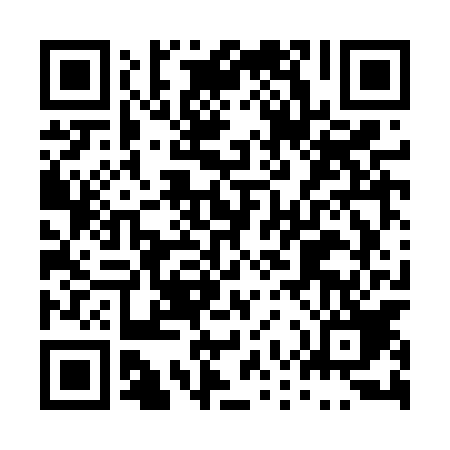 Ramadan times for Debienko, PolandMon 11 Mar 2024 - Wed 10 Apr 2024High Latitude Method: Angle Based RulePrayer Calculation Method: Muslim World LeagueAsar Calculation Method: HanafiPrayer times provided by https://www.salahtimes.comDateDayFajrSuhurSunriseDhuhrAsrIftarMaghribIsha11Mon4:224:226:1612:033:555:515:517:3812Tue4:204:206:1412:033:565:535:537:4013Wed4:174:176:1112:023:585:555:557:4214Thu4:154:156:0912:023:595:565:567:4415Fri4:124:126:0712:024:015:585:587:4616Sat4:104:106:0412:024:026:006:007:4817Sun4:074:076:0212:014:036:026:027:5018Mon4:044:046:0012:014:056:036:037:5219Tue4:024:025:5712:014:066:056:057:5420Wed3:593:595:5512:004:086:076:077:5621Thu3:563:565:5312:004:096:096:097:5822Fri3:543:545:5012:004:106:106:108:0023Sat3:513:515:4812:004:126:126:128:0224Sun3:483:485:4611:594:136:146:148:0425Mon3:453:455:4311:594:146:166:168:0626Tue3:433:435:4111:594:166:176:178:0827Wed3:403:405:3811:584:176:196:198:1128Thu3:373:375:3611:584:186:216:218:1329Fri3:343:345:3411:584:206:236:238:1530Sat3:313:315:3111:574:216:246:248:1731Sun4:284:286:2912:575:227:267:269:191Mon4:264:266:2712:575:247:287:289:222Tue4:234:236:2512:575:257:307:309:243Wed4:204:206:2212:565:267:317:319:264Thu4:174:176:2012:565:277:337:339:295Fri4:144:146:1812:565:297:357:359:316Sat4:114:116:1512:555:307:367:369:337Sun4:084:086:1312:555:317:387:389:368Mon4:054:056:1112:555:327:407:409:389Tue4:024:026:0812:555:337:427:429:4110Wed3:583:586:0612:545:357:437:439:43